Foråret 2020Etablering af Fibernet Fibia undersøger i samarbejde med Grundejerforeningerne og lokale ildsjæle, om der er grundlag for at etablere fibernet i området.Man kan tilmelde sig fibernet på hjemmesiden: www.fibia.dk/kongsmarkFibernet giver et lynhurtigt og meget stabilt bredbånd. Med hastighedsgaranti helt op til 1000/1000 Mbit/s, giver fibernet masser af kapacitet til nutidens mange digitale oplevelser. Du får mange muligheder for at se knivskarpt HD-TV, arbejde effektivt hjemmefra, kontakte borgerservice via videotelefon, leje film med din fjernbetjening og meget mere.Hvis interessen er stor, kan etableringen af fibernet i dit område være det næste område Fibia etablerer. Udvalget af produkter hos Fibia: Internet, tv, telefon samt fritidshusprodukter (husk at klikke på ”Sommerhus”) kan ses på Fibias hjemmeside www.fibia.dk Waoo Fritid-produkterne adskiller sig fra øvrige Waoo produkter ved, at de er billigere og at abonnementerne kan sættes på pause i de perioder, man ikke benytter dem.Hvis man tilmelder sig fibernet med en Waoo Fritid internethastighed på 50/50 Mbit/s inden 1.maj 2020, kan omkostningerne for de første 6 måneder se ud som nedenfor:Eksempel hvor abonnementet anvendes i hele bindingsperioden (ved tilmelding inden 1.maj 2020):Etableringspris - engangsomkostning				kr. 1.995,-Rabat (bestil tidlig rabat)                                                                                                                         kr. – 500,-Abonnement på 50/50 Mbit/s internetforbindelse i 6 måneder (6 x 199 kr.) 		kr. 1.194,-
I alt 				                 		kr. 2.689,-Bindingsperioden er 6 mdr. Herefter er prisen 199 kroner per måned i de måneder abonnementet er aktivt og 49 kroner per måned i de måneder abonnementet ikke er aktivt.Husk også at etableringsprisen er arbejdsløn og dermed kan trækkes fra på boligjobordningen, det giver små 500 kr. retur hvis fradraget bruges. Se mere på www.skat.dkDen forpligtelse en sommerhusejer, i dette tilfælde, pådrager sig ved at tilmelde sig fibernet, er altså at betale kr. 2.689,-. Fakturering for installation og produkt sker først når fibernettet er aktivt.Eksempel hvor abonnementet sættes på pause i en periode på 5 måneder:Etableringspris - engangsomkostning				kr. 1.995,-Rabat (bestil tidlig rabat)                                                                                                                         kr. – 500,-Abonnement på 50/50 Mbit/s internetforbindelse i 1 måned (1 x 199 kr.) 		kr.    199,-Aktivering af hvilende abonnement 				kr.      49,-Hvilende abonnement i 5 måneder (5 x 49 kr.) 			kr.    245,-

I alt 				              		kr. 1.988,-Bindingsperioden er 6 mdr., heraf kan de 5 mdr. være i hvile (som i ovennævnte eksempel). Herefter er prisen 199 kroner per måned i de måneder abonnementet er aktivt og 49 kroner per måned i de måneder abonnementet ikke er aktivt. Den forpligtelse en sommerhusejer, i dette tilfælde, pådrager sig ved at tilmelde sig fibernet, er altså at betale kr. 1.988,-.Husk også at etableringsprisen er arbejdsløn og dermed kan trækkes fra på boligjobordningen, det giver små 500 kr. retur hvis fradraget bruges. Se mere på www.skat.dk  Bestilling efter 2. maj, etableringspris 1995 kr.Der kan oprettes et Waoo Fritidsabonnement, hvis boligen i BBR-registeret er registreret som fritidshus, link til brochuren https://www.fibia.dk/privat/internet-tv-telefoni/sommerhus/waoo-fritid/Hvis boligen er registreret som helårsbeboelse, skal man vælge en af de internetabonnementer, der er beskrevet på Fibias hjemmeside www.fibia.dkwww.fibia.dk/kongsmark eller https://www.fibia.dk/privat/subsites/fiberbyer/kongsmark/Se kort over området på side 3 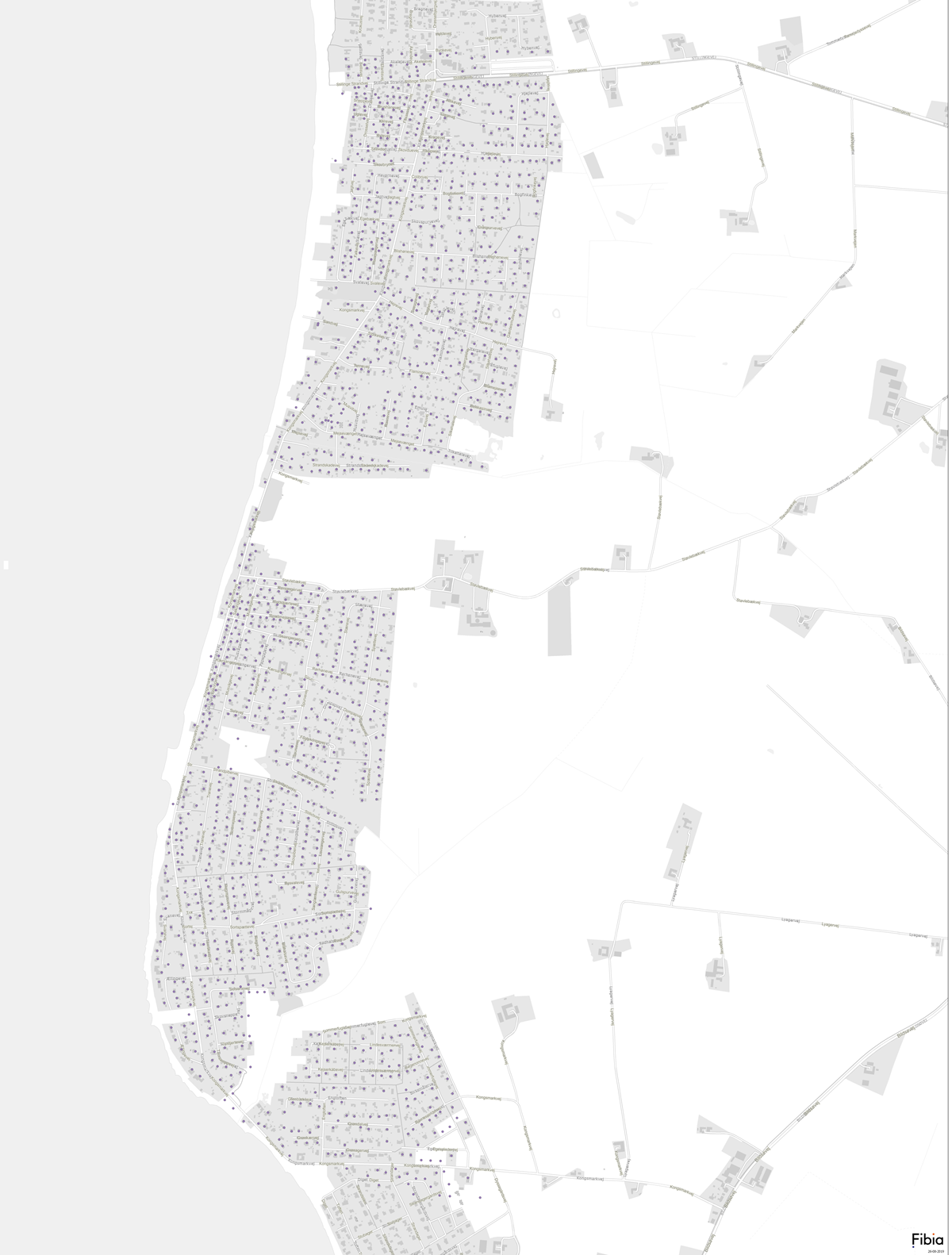 